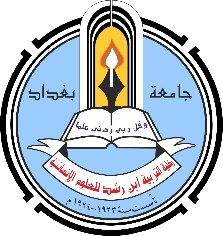 إستمارة السيرة الذاتية        أولا : المعلومات العامة      ثانياً: معلومات التحصيل العلمي        ثالثاً: الدورات           رابعاً : الأبحاث العلمية            خامساʺ: الوظائف التي مارسها        سادساʺ: الجهود التدريسية         سابعاً: النشاطات الآخرى جامعة بغداد -  كلية التربية ابن رشد للعلوم الإنسانية / قسم اللغة الانكليزيةالاســــــــــــمإنعام هاشم هادي مهدي البلداويإنعام هاشم هادي مهدي البلداويإنعام هاشم هادي مهدي البلداويمحل و تاريخ الولادةبغداد/الكرخ 1/5/1972بغداد/الكرخ 1/5/1972بغداد/الكرخ 1/5/1972المرتبة العلميةمدرستاريخ الحصول عليها11/5/2010التـخـصــص العاماللغة الانكليزيةالتخصص الدقيق اللغة الانكليزية/ الأدب التـخـصــص العاماللغة الانكليزيةالمسار البحثيمسرحيةالوظيفـــــةتدريسيةتدريسيةتدريسيةعنوان محل العملكلية التربية للعلوم الانسانية/ ابن رشدكلية التربية للعلوم الانسانية/ ابن رشدكلية التربية للعلوم الانسانية/ ابن رشداللغات التي يجيدهااللغة العربية واللغة الانكليزيةاللغة العربية واللغة الانكليزيةاللغة العربية واللغة الانكليزيةالهاتف النقال / البريد الالكترونيInam.hashim@ircoedu.uobaghdad.edu.iqInamhashim330@gmail.com  Inam.hashim@ircoedu.uobaghdad.edu.iqInamhashim330@gmail.com  Inam.hashim@ircoedu.uobaghdad.edu.iqInamhashim330@gmail.com  الشهادات الجامعيةالشهادات الجامعيةالشهادات الجامعيةالشهادات الجامعيةالبكلوريوسالبكلوريوسالبكلوريوسالبكلوريوسالجامعةالكليةالقسم        السنةبغدادكلية التربية للعلوم الانسانية/ ابن رشدقسم اللغة الانكليزية1994الماجستيرالماجستيرالماجستيرالماجستيرالجامعةالكليةالقسم  السنةبغدادكلية التربية للعلوم الانسانية/ ابن رشدقسم اللغة الانكليزية2006عنوان الرسالة باللغة العربيةإستخدام الفلكلور الأيرلندي في مسرحيات جَيْ . أمْ سنكإستخدام الفلكلور الأيرلندي في مسرحيات جَيْ . أمْ سنكإستخدام الفلكلور الأيرلندي في مسرحيات جَيْ . أمْ سنكالدكتوراهالدكتوراهالدكتوراهالدكتوراهالجامعةالكليةالقسم  السنةعين شمس/القاهرة/مصركلية الآدابقسم اللغة الانكليزية2016عنوان الأطروحة باللغة العربيةالتعبيرية والمسرح الثائر في مسرحيات أمريكية مختارةالتعبيرية والمسرح الثائر في مسرحيات أمريكية مختارةالتعبيرية والمسرح الثائر في مسرحيات أمريكية مختارةالدورةتاريخها1. دورة التأهيل التربوي (117) للتدريسيين	للفترة من 22/3/2009 ولغاية 22/4/20092.دورة اللغة العربية (احدى وتسعون) للتدريسيين	للفترة من 22/3/2009 ولغاية 22/4/20093.دورة الترقيات العلمية في كفاءة الحاسوب الخاصة بأساتذة الجامعه	للفترة من 17/1/2010 ولغاية 21/1/20104.دورة (Microsoft excel)	 للفترة من8-12/1/20175.دورة تدريبية بعنوان (مهارات استعمال الشاشة التفاعلية)	18/1/20176.دورة Research Gate) )	15/3/20177.دورة (كيف تطور مهاراتك في البحث العلمي والنشر العالمي وفي تخصصك مجاناً وبسرعة وكفاءة من المواقع العالمية)	30/1/20188.دورة (نظام ال LATEX  لإعداد البحوث بنظام المجلات العالمبة)	5/2/20189.دورة الصفوف التعليمية Google Classroom	للفترة من 12/11/2018 ولغاية 13/11/201810.دورةScopus) 	(23/11/2019تعنوان النتاج1Injustice in Maxwell Anderson’s Play Winterset2The Search for Identity in Eugene O’Neill’s The Hairy Ape3The Wild Zone Rediscovered in Lisa Soland’s Ten-Minute Plays.4Sublimation and the New Culture in August Wilson’s Fences.5Mythological Allusions in Christopher Marlowe’s The Tragical History of Doctor Faustus66Elmer Rice’s The Adding Machine:  An Expressionistic Picture of a Worker’s Oppression7Thornton Wilder’s The Skin of Our Teeth:  Humanistic - ExpressionisticVisionتعنوان الوظيفةجهة العملفترة العمل / من - الىتدريسية 	كلية التربية للعلوم الانسانية- ابن رشد	6/5/2007 الى2020تأسم المادة الدراسيةالمرحلةالجامعة / الكلية / القسمالقصة القصيرةالمرحلة الثانيةجامعة بغداد/ كلية التربية للعلوم الانسانية- ابن رشد/قسم اللغة الإنكليزيةالروايةالمرحلة الثالثةجامعة بغداد/ كلية التربية للعلوم الانسانية- ابن رشد/قسم اللغة الإنكليزيةالمسرحية    المرحلة الثانيةجامعة بغداد/ كلية التربية للعلوم الانسانية- ابن رشد/قسم اللغة الإنكليزيةالقراءةالمرحلة الأولىجامعة بغداد/ كلية التربية للعلوم الانسانية- ابن رشد/قسم اللغة الإنكليزيةاللغة الانكليزيةماجستيرجامعة بغداد/ كلية التربية للعلوم الانسانية- ابن رشد/قسم التاريخThesis Writing (كتابة الاطروحة)ماجستيرجامعة بغداد/ كلية التربية للعلوم الانسانية- ابن رشد/قسم اللغة الإنكليزيةتالمعلومات و البياناتالمعلومات و البياناتالتفصيلالتفصيلالتفصيلالتفصيلالتفصيلالتفصيل1عدد المواد الدراسية التي قام بتدريسها في الدراسات الأولية و العلياعدد المواد الدراسية التي قام بتدريسها في الدراسات الأولية و العلياالاوليةالاوليةالاوليةالعلياالعلياالعليا1عدد المواد الدراسية التي قام بتدريسها في الدراسات الأولية و العلياعدد المواد الدراسية التي قام بتدريسها في الدراسات الأولية و العليا4442222عدد مرات الحصول على جائزة العلماء أو جائزة الأستاذ الأولعدد مرات الحصول على جائزة العلماء أو جائزة الأستاذ الأولجائزة العلماءجائزة العلماءجائزة العلماءجائزة الأستاذ الأولجائزة الأستاذ الأولجائزة الأستاذ الأول2عدد مرات الحصول على جائزة العلماء أو جائزة الأستاذ الأولعدد مرات الحصول على جائزة العلماء أو جائزة الأستاذ الأول3عدد مشاريع التخرج لطلبة السنة المنتهية التي أشرف عليهاعدد مشاريع التخرج لطلبة السنة المنتهية التي أشرف عليها2929292929294عدد الرسائل و الأطاريح التي أشرف عليهاعدد الرسائل و الأطاريح التي أشرف عليهاماجستيرماجستيردكتوراهدكتوراهدبلومدبلوم4عدد الرسائل و الأطاريح التي أشرف عليهاعدد الرسائل و الأطاريح التي أشرف عليها5عدد الرسائل و الأطاريح التي ناقشهاعدد الرسائل و الأطاريح التي ناقشهاماجستيرماجستيردكتوراهدكتوراهدبلومدبلوم5عدد الرسائل و الأطاريح التي ناقشهاعدد الرسائل و الأطاريح التي ناقشها336عدد الرسائل و الأطاريح التي قيـّـمها علمياعدد الرسائل و الأطاريح التي قيـّـمها علمياماجستيرماجستيردكتوراهدكتوراهدبلومدبلوم6عدد الرسائل و الأطاريح التي قيـّـمها علمياعدد الرسائل و الأطاريح التي قيـّـمها علميا7عدد المؤتمرات التي شارك فيها داخل و خارج العراقعدد المؤتمرات التي شارك فيها داخل و خارج العراقداخل العراقداخل العراقداخل العراقخارج العراقخارج العراقخارج العراق7عدد المؤتمرات التي شارك فيها داخل و خارج العراقعدد المؤتمرات التي شارك فيها داخل و خارج العراق3338عدد الورش و الندوات و الحلقات التي شارك فيها داخل و خارج العراقعدد الورش و الندوات و الحلقات التي شارك فيها داخل و خارج العراقداخل العراقداخل العراقداخل العراقخارج العراقخارج العراقخارج العراق8عدد الورش و الندوات و الحلقات التي شارك فيها داخل و خارج العراقعدد الورش و الندوات و الحلقات التي شارك فيها داخل و خارج العراق9عدد البحوث المنشورة في مجلات و مؤتمرات داخل و خارج العراقعدد البحوث المنشورة في مجلات و مؤتمرات داخل و خارج العراقداخل العراقداخل العراقداخل العراقخارج العراقخارج العراقخارج العراق9عدد البحوث المنشورة في مجلات و مؤتمرات داخل و خارج العراقعدد البحوث المنشورة في مجلات و مؤتمرات داخل و خارج العراق33344410عدد البحوث التي قوّمها علميا داخل و خارج العراقعدد البحوث التي قوّمها علميا داخل و خارج العراقداخل العراقداخل العراقداخل العراقخارج العراقخارج العراقخارج العراق10عدد البحوث التي قوّمها علميا داخل و خارج العراقعدد البحوث التي قوّمها علميا داخل و خارج العراق44411عدد براءات الاختراععدد براءات الاختراع12عدد الجوائز و الشهادات التقديرية داخل و خارج العراقعدد الجوائز و الشهادات التقديرية داخل و خارج العراقداخل العراقداخل العراقداخل العراقخارج العراقخارج العراقخارج العراق12عدد الجوائز و الشهادات التقديرية داخل و خارج العراقعدد الجوائز و الشهادات التقديرية داخل و خارج العراق13عدد الكتب المؤلفة و المترجمة و المقيـّـمةعدد الكتب المؤلفة و المترجمة و المقيـّـمةالمؤلفةالمؤلفةالمترجمةالمترجمةالمقيّمةالمقيّمة13عدد الكتب المؤلفة و المترجمة و المقيـّـمةعدد الكتب المؤلفة و المترجمة و المقيـّـمة14عدد الدورات التطويرية و التدريبية التي شارك فيهاعدد الدورات التطويرية و التدريبية التي شارك فيهاداخل العراقداخل العراقداخل العراقخارج العراقخارج العراقخارج العراق14عدد الدورات التطويرية و التدريبية التي شارك فيهاعدد الدورات التطويرية و التدريبية التي شارك فيها10101015أعداد المساهمات  فيخدمة المجتمععقود استشارية بحثية15أعداد المساهمات  فيخدمة المجتمعندوات و ورش عمل15أعداد المساهمات  فيخدمة المجتمععقود تنفيذ مهمة15أعداد المساهمات  فيخدمة المجتمعدورات تعليم مستمر11111115أعداد المساهمات  فيخدمة المجتمعنشاطات لاصفية 15أعداد المساهمات  فيخدمة المجتمعنشاطات اعلامية15أعداد المساهمات  فيخدمة المجتمعآخرىتمثيل مسرحية هاملت (Hamlet)  باللغة الانكليزية من قبل الطلبة وتحت اشرافي تمثيل مسرحية هاملت (Hamlet)  باللغة الانكليزية من قبل الطلبة وتحت اشرافي تمثيل مسرحية هاملت (Hamlet)  باللغة الانكليزية من قبل الطلبة وتحت اشرافي تمثيل مسرحية هاملت (Hamlet)  باللغة الانكليزية من قبل الطلبة وتحت اشرافي تمثيل مسرحية هاملت (Hamlet)  باللغة الانكليزية من قبل الطلبة وتحت اشرافي تمثيل مسرحية هاملت (Hamlet)  باللغة الانكليزية من قبل الطلبة وتحت اشرافي 16عدد لجان الامتحان الشامل و الامتحان التنافسي للقبول في الدراسات العلياعدد لجان الامتحان الشامل و الامتحان التنافسي للقبول في الدراسات العلياالامتحان الشاملالامتحان الشاملالامتحان الشاملالامتحان التنافسيالامتحان التنافسيالامتحان التنافسي16عدد لجان الامتحان الشامل و الامتحان التنافسي للقبول في الدراسات العلياعدد لجان الامتحان الشامل و الامتحان التنافسي للقبول في الدراسات العليا17عدد اللجان التي شارك بعضويتها داخل و خارج وزارة التعليم العاليعدد اللجان التي شارك بعضويتها داخل و خارج وزارة التعليم العاليداخل التعليم العاليداخل التعليم العاليداخل التعليم العاليخارج التعليم العاليخارج التعليم العاليخارج التعليم العالي17عدد اللجان التي شارك بعضويتها داخل و خارج وزارة التعليم العاليعدد اللجان التي شارك بعضويتها داخل و خارج وزارة التعليم العالي13131318عدد كتب الشكر و التقديرعدد كتب الشكر و التقديروزيررئيس جامعةرئيس جامعةعميد كليةعميد كليةآخرى18عدد كتب الشكر و التقديرعدد كتب الشكر و التقدير11121219عدد العقوباتعدد العقوباتوزيررئيس جامعةرئيس جامعةعميد كليةعميد كليةآخرى19عدد العقوباتعدد العقوبات